Cumbria 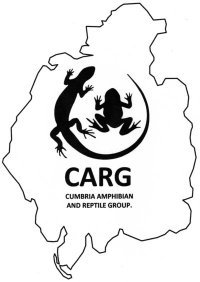 Amphibian and Reptile GroupMembership formTitle:				Name:Home address:				Contact address if different:Contact details:		Home Tel:				Mobile:				Email:Emergency contact details:		Special medical requirements:P.T.O.I understand that any further training will be given as and when required; to abide by all training and Health and Safety guidance.I understand that volunteering may involve working outdoors in bad weather.I have made staff aware of any personal issues that may stop me from completing what is asked of me.I agree to be checked by the Disclosure and Barring Service should the need arise.I agree to photos/video of me being taken during CARG volunteer activities and used in CARG publications both printed and online (inc. social media) to help with raising awareness of our work;   Yes 		NoThe information that you provide on this form information is stored securely, kept strictly confidential, and not passed to third parties without prior consent. We will not include personal details on any of our printed, digital and online resources. We will only include your name on, or in relation to, images with your permission by making contact with you directly.European General Data Protection Regulations (from May 2018), requires us to receive proactive consent from you in order to send you information. Please tick all appropriate;Phone 	Text 	Post 	Email 	 Signed:				Parent or Guardians signature (if under 18):Date:Please return this form and cheques made payable to: Cumbria Amphibian and reptile group To: Swallow cottage, Cliburn, Penrith, Cumbria, Ca10 3al. Alternatively, you can bank transfer (adding your name in reference section) toCumbria Amphibian and reptile groupSort code 30 96 26Account number 54021168Membership to join CARG is £5 per annum 